Spelling Test: Year 6
Given: 3.1.23Test: 10.1.23
Rule: High Frequency WordsSpelling test: Year 5Given: 3.1.23Test: 10.1.23Rule: words ending in –ably or –ibly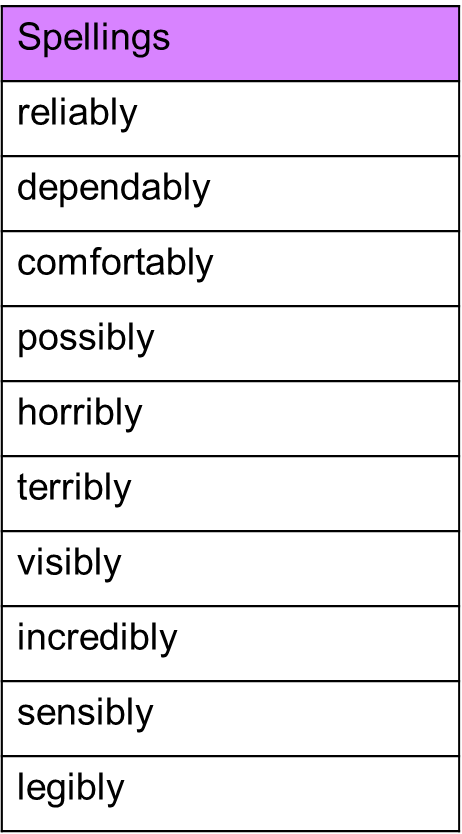 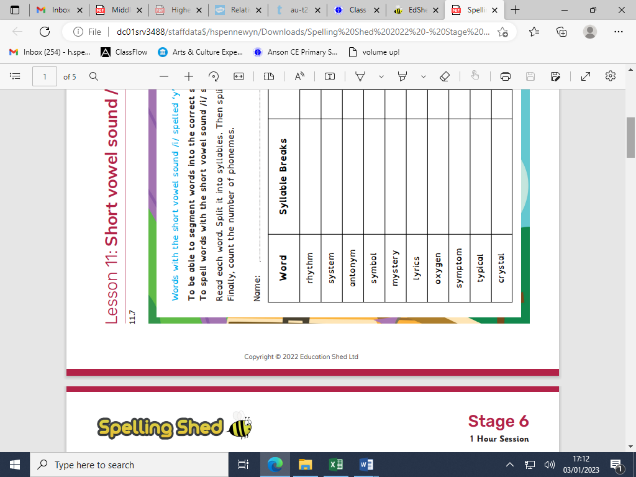 Spelling test: Year 6Given: 3.1.23Test: 10.1.23Rule: Words with the short vowel sound /i/ spelled 'y' Spellingsfriendsfungardengavegiantgirl 